Application form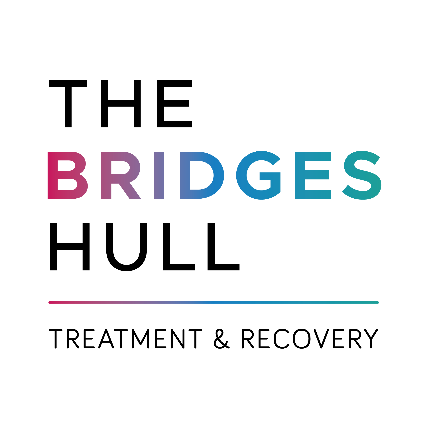 Please return fully completed applications and supporting documents to:Referrals LeadThe Bridges – Hull333-335 Beverley RdHull HU5 1LDOr by email thebridges@forwardtrust.org.ukAny missing information could delay your application. Please ensure the final page is signed by the client, otherwise we cannot begin to process this application.All referrals receive comprehensive and thorough consideration through a robust risk management process.We may contact you to gather more information before we consider the application.All information in this form will be treated in a secure and confidential manner in accordance with the Data Protection Act 1988  Full given name:					Date of birth:				Address:				Contact Number:			National Insurance number:				(Needed for GP registration)Form of ID can you provide:	If you chose ‘other’, please provide more details	 Which of the following most applies to you? (please tick or highlight)	Rough sleeper	Sofa surfer	Hostel	Private rented	Council / Housing Association tenant	Supported accommodation	Home owner	Parent / family	Prison / other custodyWill you return to this accommodation after treatment?    	Yes	NoEthnicity (please tick or highlight)	White/British 			Asian/Other				Mixed White/Asian	White/Irish			Black/Caribbean			Mixed/Other	White/Other			Black/African				Chinese	Indian				Black/Other				Other	Pakistani			Mixed White/Caribbean     			Bangladeshi			Mixed White/Black AfricanNext of kin / emergency contact (in event we need to call someone for you)Name:				Relationship to you:					Contact number/s:		Early exit / voluntary leaving of The Bridges – HullIf for any reason during your stay at The Bridges - Hull you find that you are unable to live within the rules and expectations of the treatment programme or you decide to voluntarily leave treatment where will you return to?Name / contact person: 	Address: 			Contact number:		The Bridges will fund your train travel to the nearest main town location to this address but do not have an obligation to find or fund your accommodation and any other related costs.What is the target date for admission with us?  		Who has referred you to us (or is it yourself)? Name:					    Agency name:			Address:			Telephone Number:				   Email:				Offender Manager / Probation officer (If applicable)Name:				 	Probation Area:		Address: 			Telephone Number: 				Email:				Is your client / are you attending a detox unit prior to treatment? If YES please add the details below.Name of service:		Address:			Telephone number:		Admission date:		Completion date:		GP name:			Practice address:		Telephone number:		Email:				Parental responsibilities (if applicable)Clients can usually have supervised family visits whilst in treatment, please make a note below of persons who would be included in this and if under the age of 18 include their date of birth. Names								Date of birthCosts and Funding: Stage One treatment is £900 per week for 12 weeks. If chosen, the additional Stage Two treatment is £850 per week for an additional 12 weeks. Please tick / highlight which is required.	Stage One only	Both Will the placement be fully funded by your service or by the client themselves?	 Will you require the client to contribute to this treatment costs? 			          If YES, please state the amount per week that will be paid:			£Will you require a financial assessment completed by us to support your application?	          Name of person to invoice:				Invoice address:					Telephone number for inquiries:			Email address:					In your own words, why do you wish to enter rehab treatment at this time?Substance use (based on the last 12 months)Is the client / are you on substitute prescribing?				          If yes please provide details including reduction planPlease list any current or past mental health issues including diagnoses.Has the client / have you ever attempted to harm yourself?		           If yes please tell us give us more details in the below. The reason we ask this is to ensure we are aware of anything we need to be aware of mindful of during your time at The Bridges. Has the client / have you ever had suicidal thoughts or attempted to take steps to end your own life?		      If yes please tell us give us more details in the below. The reason we ask this is to ensure we are aware of anything we need to be aware of mindful of during your time at The Bridges. Do you have any allergies or dietary requirements? 			          If yes, please specifyPlease list any known physical health issues or mobility limitations, visual or hearing impairmentsAre you waiting for any medical appointments or procedures?Please list any medications you are taking including dosage.Please give details here of any offending history. Please attach additional information if needed including any summary documents given to you. We may contact relevant local area probation services in support of your application. DECLARATION – This section must be signed by the applicant to give consent for us to progress the application, if not possible then an additional/ alternate consent document will be accepted.I confirm that the information provided in this application is, to the best of my knowledge, true and accurate. I consent to The Forward Trust, The Bridges – Hull and the National Probation Service sharing information between them relevant to my application and contacting any of the agencies listed in this application to obtain further information that may support my application. If any information is withheld or falsified from this form I agree that any offer of treatment may be rescinded without notice. Applicant Name: 		Signature:					Date:				SubstanceAge (in years) first usedAge first used regularly (once a week +)Frequency of useFrequency of useDose (if cost not applicable state amount used) Usual administration If used weekly or more)Usual administration If used weekly or more)AlcoholOr tick if never used Daily3+ times a weekOnce a weekLess than weeklyAmount weekly£ SmokeInjectSnortOralOtherAlcoholOr tick if never used Daily3+ times a weekOnce a weekLess than weeklyPer using day£ SmokeInjectSnortOralOtherHeroinOr tick if never used Daily3+ times a weekOnce a weekLess than weeklyAmount weekly£ SmokeInjectSnortOralOtherHeroinOr tick if never used Daily3+ times a weekOnce a weekLess than weeklyPer using day£ SmokeInjectSnortOralOtherHeroinOr tick if never used Daily3+ times a weekOnce a weekLess than weeklyPer using daymlSmokeInjectSnortOralOtherCocaineOr tick if never used Daily3+ times a weekOnce a weekLess than weeklyAmount weekly£ SmokeInjectSnortOralOtherCocaineOr tick if never used Daily3+ times a weekOnce a weekLess than weeklyPer using day£ SmokeInjectSnortOralOtherCrackOr tick if never used Daily3+ times a weekOnce a weekLess than weeklyAmount weekly£ SmokeInjectSnortOralOtherCrackOr tick if never used Daily3+ times a weekOnce a weekLess than weeklyPer using day£ SmokeInjectSnortOralOtherBenzos (e.g. Valium, Tamazepam)Or tick if never used Daily3+ times a weekOnce a weekLess than weeklyAmount weekly£ SmokeInjectSnortOralOtherBenzos (e.g. Valium, Tamazepam)Or tick if never used Daily3+ times a weekOnce a weekLess than weeklyPer using day£ SmokeInjectSnortOralOtherEcstasy/ MDMAOr tick if never used Daily3+ times a weekOnce a weekLess than weeklyAmount weekly£ SmokeInjectSnortOralOtherEcstasy/ MDMAOr tick if never used Daily3+ times a weekOnce a weekLess than weeklyPer using day£ SmokeInjectSnortOralOtherCannabisOr tick if never used Daily3+ times a weekOnce a weekLess than weeklyAmount weekly£ SmokeInjectSnortOralOtherCannabisOr tick if never used Daily3+ times a weekOnce a weekLess than weeklyPer using day£ SmokeInjectSnortOralOtherAmphetaminesOr tick if never used Daily3+ times a weekOnce a weekLess than weeklyAmount weekly£ SmokeInjectSnortOralOtherAmphetaminesOr tick if never used Daily3+ times a weekOnce a weekLess than weeklyPer using day£ SmokeInjectSnortOralOtherLSDOr tick if never used Daily3+ times a weekOnce a weekLess than weeklyAmount weekly£ SmokeInjectSnortOralOtherLSDOr tick if never used Daily3+ times a weekOnce a weekLess than weeklyPer using day£ SmokeInjectSnortOralOtherOther (write in) Daily3+ times a weekOnce a weekLess than weeklyAmount weekly£  SmokeInjectSnortOralOtherOther (write in) Daily3+ times a weekOnce a weekLess than weeklyPer using day£ SmokeInjectSnortOralOther